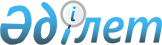 О внесении изменения в решение Казыгуртского районного маслихата от 15 июня 2012 года № 6/40-V "Об утверждении размера и порядка оказания жилищной помощи малообеспеченным семьям (гражданам) Казыгуртского района"
					
			Утративший силу
			
			
		
					Решение Казыгуртского районного маслихата Южно-Казахстанской области от 27 июня 2014 года № 33/221-V. Зарегистрировано Департаментом юстиции Южно-Казахстанской области 24 июля 2014 года № 2739. Утратило силу решением Казыгуртского районного маслихата Южно-Казахстанской области от 7 апреля 2017 года № 14/84-VI      Сноска. Утратило силу решением Казыгуртского районного маслихата Южно-Казахстанской области от 07.04.2017 № 14/84-VI (вводится в действие по истечении десяти календарных дней после дня его первого официального опубликования).

      Примечание РЦПИ.

      В тексте документа сохранена пунктуация и орфография оригинала. 

      В соответствии с подпунктом 15) пункта 1 статьи 6 Закона Республики Казахстан от 23 января 2001 года "О местном государственном управлении и самоуправлении в Республике Казахстан", Постановлением Правительства Республики Казахстан от 5 марта 2014 года № 185 "Об утверждении стандартов государственных услуг в сфере жилищного-коммунального хозяйства", Казыгуртский районный маслихат РЕШИЛ:

      1. Внести в решение Казыгуртского районного маслихата от 15 июня 2012 года № 6/40-V "Об утверждении размера и порядка оказания жилищной помощи малообеспеченным семьям (гражданам) Казыгуртского района" (зарегистрировано в Реестре государственной регистрации нормативных правовых актов за № 14-6-165, опубликовано 5 июля 2012 года в газете "Казыгурт тынысы") следующее изменение:

      в размере и порядке оказания жилищной помощи малообеспеченным семьям (гражданам) по Казыгуртскому району, утвержденных указанным решением:

      пункт 16 изложить в следующей редакции:

      "16. Уполномоченный орган в течение десяти календарных дней со дня предоставления необходимых для назначения жилищной помощи документов, принимает решение о назначении или отказе в назначении жилищной помощи, о чем уведомляет заявителя.".

      2. Настоящее решение вводится в действие по истечении десяти календарных дней после дня его первого официального опубликования.


					© 2012. РГП на ПХВ «Институт законодательства и правовой информации Республики Казахстан» Министерства юстиции Республики Казахстан
				
      Председатель сессии

      районного маслихата

С.Сманов

      Секретарь районного

      маслихата

М.Момынов
